Уважаемые жители города Урай!Обращаем Ваше внимание, что по инициативе главы города Урай назначены публичные слушания по проекту решения Думы города Урай «О внесении изменений в устав города Урай» (далее - проект). Постановление главы города Урай от 18.05.2017 №55 «О назначении публичных слушаний   по проекту решения Думы города Урай «О внесении изменений в устав города Урай» и размещено на официальном сайте органов местного самоуправления города Урай в информационно-телекоммуникационной сети «Интернет» в разделе «Документы».Проектом предлагается привести отдельные положения устава города Урай в соответствие с Федеральным законом «Об общих принципах организации местного самоуправления в Российской Федерации», закрепить в уставе города Урай полномочия администрации города Урай в сфере профилактики терроризма, а также в минимизации и (или) ликвидации последствий его проявлений, предусмотренные Федеральным законом «О противодействии терроризму».Публичные слушания по проекту  будут проводиться  14 июня 2017 в конференц-зале здания администрации города Урай, расположенного по адресу: город Урай, микрорайон 2, дом 60,  18 часов 00 минут. Начало регистрации жителей города Урай, желающих принять участие в публичных слушаниях по проекту, - с 17.00. часов.Предложения и замечания по обсуждаемому проекту принимаются секретарем организационного комитета: в письменной форме предложения и замечания к проекту предоставляются по адресу: город Урай, микрорайон 2, дом 60, кабинеты 305А, 307А; в форме электронного документа - на электронный адрес adm@uray.ru, контактный телефон: (34676) 22536.В предложениях и замечаниях к проекту подлежит указанию фамилия, имя, отчество (последнее - при наличии), адрес места жительства и контактного телефона жителя города Урай, внесшего предложение или замечание по обсуждаемому проекту. Обработка персональных данных осуществляется в соответствие с Федеральным законом «О персональных данных».  Срок приема предложений и замечаний по обсуждаемому проекту с 19 мая 2017 года до 13 июня 2017 года включительно, с 8.30 - 12.30, 14.00.- 17.00.Учет предложений населения города Урай по проекту осуществляется в соответствии с Порядком учета предложений по проекту изменений и (или) дополнений в устав города Урай, утвержденным решением городской Думы от 21.10.2005 №52.Обсуждение населением города Урай проекта осуществляется в соответствии с Порядком организации и проведения публичных слушаний в городе Урай», определенным решением Думы города Урай от 27.04.2017 №18. ПРОЕКТ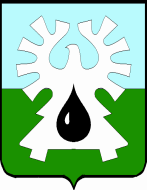 МУНИЦИПАЛЬНОЕ ОБРАЗОВАНИЕ ГОРОД УРАЙХАНТЫ-МАНСИЙСКИЙ АВТОНОМНЫЙ ОКРУГ - ЮГРА     ДУМА ГОРОДА УРАЙ      РЕШЕНИЕ      от ______________                                                    	  	             № ______О внесении изменений в устав города УрайРассмотрев представленный главой города Урай проект муниципального правового акта о внесении изменений в устав города Урай, Дума города Урай решила:1. Внести изменения в устав города Урай согласно приложению.2. Направить решение в Управление Министерства юстиции                          Российской Федерации по Ханты-Мансийскому автономному округу - Югре для государственной регистрации.3. Опубликовать решение в газете «Знамя» в течение 7 дней со дня его поступления из  Управления Министерства юстиции Российской Федерации по Ханты-Мансийскому автономному округу - Югре после государственной регистрации.Приложение к решению Думы города Урайот _____________  №  _____Изменения  в устав города УрайСтатью 21 дополнить частями 7-8 следующего содержания:        «7. Проверка достоверности и полноты сведений о доходах, расходах, об имуществе и обязательствах имущественного характера, представляемых в соответствии с законодательством Российской Федерации о противодействии коррупции депутатом проводится по решению Губернатора Ханты-Мансийского автономного округа-Югры в порядке, установленном законом Ханты-Мансийского автономного округа-Югры.При выявлении в результате проверки, проведенной в соответствии с  частью 7 настоящей статьи, фактов несоблюдения ограничений, запретов, неисполнения обязанностей, которые установлены Федеральным законом от 25 декабря 2008 года №273-ФЗ «О противодействии коррупции», Федеральным законом от 3 декабря 2012 года №230-ФЗ «О контроле за соответствием расходов лиц, замещающих государственные должности, и иных лиц их доходам», Федеральным законом от 7 мая 2013 года №79-ФЗ «О запрете отдельным категориям лиц открывать и иметь счета (вклады), хранить наличные денежные средства и ценности в иностранных банках, расположенных за пределами территории Российской Федерации, владеть и (или) пользоваться иностранными финансовыми инструментами»,  Губернатор Ханты-Мансийского автономного округа-Югры обращается с заявлением о досрочном прекращении полномочий депутата в Думу города или в суд.».Часть 2 статьи 22 дополнить абзацем вторым следующего содержания:       «В случае обращения Губернатора Ханты-Мансийского автономного округа-Югры с заявлением о досрочном прекращении полномочий депутата   днем появления основания для досрочного прекращения полномочий является день поступления в Думу города данного заявления.». 3. Часть 5 статьи 23 изложить в следующей редакции:«5. Глава города должен соблюдать ограничения, запреты, исполнять обязанности, которые установлены Федеральным законом от 25 декабря 2008 года №273-ФЗ «О противодействии коррупции», Федеральным законом от 3 декабря 2012 года №230-ФЗ «О контроле за соответствием расходов лиц, замещающих государственные должности, и иных лиц их доходам», Федеральным законом от 7 мая 2013 года №79-ФЗ «О запрете отдельным категориям лиц открывать и иметь счета (вклады), хранить наличные денежные средства и ценности в иностранных банках, расположенных за пределами территории Российской Федерации, владеть и (или) пользоваться иностранными финансовыми инструментами».». 4. Статью 27 дополнить частью 6 следующего содержания:       «6. Администрация города  при решении вопроса местного значения по участию в профилактике терроризма, а также в минимизации и (или) ликвидации последствий его проявлений:       1) разрабатывает и реализует муниципальные программы в области профилактики терроризма, а также минимизации и (или) ликвидации последствий его проявлений;2) организовывает и проводит в муниципальном образовании информационно-пропагандистские мероприятия по разъяснению сущности терроризма и его общественной опасности, а также по формированию у граждан неприятия идеологии терроризма, в том числе путем распространения информационных материалов, печатной продукции, проведения разъяснительной работы и иных мероприятий;3) участвует в мероприятиях по профилактике терроризма, а также по минимизации и (или) ликвидации последствий его проявлений, организуемых федеральными органами исполнительной власти и (или) органами исполнительной власти Ханты-Мансийского автономного округа-Югры;4) обеспечивает выполнение требований к антитеррористической защищенности объектов, находящихся в муниципальной собственности или в ведении органов местного самоуправления;5) направляет предложения по вопросам участия в профилактике терроризма, а также в минимизации и (или) ликвидации последствий его проявлений в органы исполнительной власти Ханты-Мансийского автономного округа-Югры;6) осуществляет иные полномочия по решению вопроса местного значения по участию в профилактике терроризма, а также в минимизации и (или) ликвидации последствий его проявлений.».5. Части 3, 4 статьи 47 признать утратившими силу.Порядок организации и проведения публичных слушаний в городе Урай(Извлечение из Порядка организации и проведения публичных слушаний в городе Урай, определенного решением Думы города Урай от 27.04.2017 №18, - статьи 1, 6, 9)Статья 1. Правовая основа организации и проведения публичных слушаний 1. Порядок организации и проведения публичных слушаний в городе Урай (далее - Порядок) в соответствии со статьей 28 Федерального закона «Об общих принципах организации местного самоуправления в Российской Федерации», Уставом города Урай, иными правовыми актами определяет порядок организации и проведения публичных слушаний на территории города Урай как одной из форм участия населения муниципального образования в осуществлении местного самоуправления. 2. В случае если законодательством Российской Федерации и принимаемыми в соответствии с ним решениями Думы города Урай предусматриваются специальные правила организации и проведения публичных слушаний по отдельным вопросам, настоящий Порядок применяется с учетом этих правил.Статья 6. Назначение публичных слушаний1. Публичные слушания, проводимые по инициативе населения города или Думы города, назначаются решением Думы города, проводимые по инициативе главы города - постановлением главы города.2. Ходатайство инициативной группы рассматривается Думой города на ближайшем очередном заседании.По результатам рассмотрения ходатайства Дума города принимает решение о назначении публичных слушаний либо решение об отказе в назначении публичных слушаний.3. Решение Думы города об отказе в назначении публичных слушаний принимается в случае, если:1) предлагаемый инициативной группой для вынесения на публичные слушания проект муниципального правового акта противоречит федеральному законодательству, законодательству Ханты-Мансийского автономного округа - Югры;2) предлагаемый инициативной группой для вынесения на публичные слушания проект муниципального правового акта противоречит Уставу города Урай, за исключением случая, когда к вынесению на публичные слушания предлагается проект устава города Урай или проект муниципального правового акта о внесении изменений в Устав города Урай;3) по проекту муниципального правового акта, предлагаемому для вынесения на публичные слушания, Думой города или главой города уже принято решение о проведении публичных слушаний;4) при внесении ходатайства нарушены требования, установленные частями 4, 5 статьи 5 настоящего Порядка.4. Копия решения Думы города об отказе в назначении публичных слушаний направляется уполномоченному представителю инициативной группы в течение 3 дней со дня его принятия.5. Решение (постановление) о назначении публичных слушаний содержит:1) сведения об инициаторе публичных слушаний;2) сведения о предмете публичных слушаний;3) дату, место, время проведения публичных слушаний;4) состав оргкомитета;5) порядок, сроки приема предложений, замечаний по обсуждаемому проекту муниципального правового акта.6. Публичные слушания по обсуждению проектов муниципальных правовых актов проводятся не ранее чем через 15 дней после официального опубликования (обнародования) информационного сообщения о проведении публичных слушаний.В случае назначения публичных слушаний по инициативе населения, Дума города учитывает мнение членов инициативной группы о дате, времени начала и месте проведения публичных слушаний.7. Сроки приема предложений и замечаний по проекту муниципального правового акта не могут быть менее 10 дней со дня официального опубликования (обнародования) информационного сообщения о проведении публичных слушаний.8. Предложения и замечания представляются в оргкомитет в письменной форме или в форме электронного документа на указанный в информационном сообщении о проведении публичных слушаний электронный адрес с указанием фамилии, имени, отчества (последнее - при наличии), адреса места жительства и контактного телефона жителя города Урай, внесшего предложение или замечание по обсуждаемому проекту муниципального правового акта, вопросу.Обработка персональных данных осуществляется в соответствии с требованиями Федерального закона «О персональных данных».Статья 9. Порядок проведения публичных слушаний1. Публичные слушания проводятся по рабочим дням, начиная с 18 часов, либо по нерабочим дням, начиная с 10 часов.В нерабочие праздничные дни публичные слушания не проводятся.2. Публичные слушания проводятся в помещении, соответствующем санитарным нормам и находящимся в транспортной доступности, вместимостью не менее 25 посадочных мест.3. Регистрация участников публичных слушаний, желающих присутствовать на публичных слушаниях, открывается за один час до начала публичных слушаний и осуществляется на всем их протяжении. Для регистрации участником публичных слушаний предъявляется документ, удостоверяющий личность. При регистрации указывается фамилия, имя, отчество (последнее - при наличии), адрес места жительства, контактный телефон участника публичных слушаний.4. Не допускаются в помещение, являющееся местом проведения публичных слушаний, в качестве участников:1) лица, не зарегистрированные в качестве участников публичных слушаний лица;2) лица, находящиеся в состоянии алкогольного и иного опьянения.5. Председательствующим на публичных слушаниях является председатель оргкомитета публичных слушаний, в случае его отсутствия - иное лицо, избранное из состава оргкомитета.6. Председательствующий на публичных слушаниях открывает публичные слушания, сообщает тему публичных слушаний, сведения об инициаторе их проведения, порядок проведения публичных слушаний.7. Время выступления участников публичных слушаний определяется председательствующим.8. Для организации обсуждения проекта муниципального правового акта, вопроса председательствующий:1) оглашает проект муниципального правового акта, объявляет вопрос и предоставляет слово участникам публичных слушаний, внесшим предложения и замечания по проекту, вопросу;2) дает возможность участникам публичных слушаний, членам оргкомитета задать вопросы по позиции и (или) аргументам выступающего, предоставляет дополнительное время для ответов на вопросы и пояснения;3) предоставляет слово всем желающим участникам публичных слушаний, а также членам оргкомитета, лицам, присутствующим на публичных слушаниях.9. Если предложение или замечание, внесенное участником публичных слушаний, противоречит действующему законодательству или не относится по существу к обсуждаемому вопросу - такое предложение или замечание снимается председательствующим с обсуждения.10. Общие правила выступлений на публичных слушаниях:1) лица, участвующие в публичных слушаниях, выступают и задают вопросы только с разрешения председательствующего;2) выступающие перед началом речи громко и четко называют свою фамилию, имя, отчество (последнее - при наличии), при необходимости должность и статус, в котором они присутствуют на публичных слушаниях;3) выступающие не вправе употреблять в своей речи грубые, оскорбительные выражения, наносящие вред чести и достоинству граждан и должностных лиц, призывать к незаконным действиям, использовать заведомо ложную информацию, допускать необоснованные обвинения в чей-либо адрес;4) все выступления должны быть связаны с предметом публичных слушаний;5) присутствующие на публичных слушаниях лица не вправе мешать их проведению.11. В случае нарушения правил выступлений на публичных слушаниях председательствующий обязан принять меры к пресечению таких нарушений.Лица, не соблюдающие указанные правила, по решению председательствующего, удаляются из помещения, являющегося местом проведения публичных слушаний.12. При проведении публичных слушаний ведется протокол, аудио- и/или видеозапись публичных слушаний.13. Оргкомитетом при наличии технической возможности может быть организована прямая трансляция публичных слушаний на официальном сайте органов местного самоуправления города Урай в информационно-телекоммуникационной сети «Интернет».Статья 10. Результаты публичных слушаний1. По результатам публичных слушаний, секретарь оргкомитета в течение 5 дней после даты их проведения, обеспечивает подготовку:1) протокола публичных слушаний;2) заключения по результатам публичных слушаний;3) информации по результатам публичных слушаний.2. Протокол публичных слушаний.В протоколе публичных слушаний отражаются: сведения о решении органа местного самоуправления о назначении публичных слушаний, информация о предмете публичных слушаний, дате и месте проведения публичных слушаний, сведения о времени начала и окончания публичных слушаний, о количестве зарегистрированных участников публичных слушаний, предложениях и замечаниях, высказанные ими в ходе публичных слушаний, предложениях и замечаниях, снятых с обсуждения по основаниям, указанным в части 9 статьи 9 настоящего Порядка, результатах публичных слушаний и времени их окончания.Протокол подписывается председательствующим на публичных слушаниях и секретарем оргкомитета.3. Заключение по результатам публичных слушаний.С целью подготовки заключения оргкомитет анализирует и обобщает все предложения и замечания участников публичных слушаний.Заключение по результатам публичных слушаний включает:1) обобщенный анализ предложений и замечаний, поступивших от участников публичных слушаний;2) предложения и рекомендации оргкомитета публичных слушаний органу местного самоуправления, назначившему публичные слушания, по существу вынесенного на них вопроса с мотивированным обоснованием принятых решений.Заключение по результатам публичных слушаний направляется в Думу города или главе города в зависимости от того, кем были назначены публичные слушания. Приложением к заключению являются: протокол публичных слушаний, письменные предложения и замечания участников публичных слушаний.Заключение по результатам публичных слушаний подписывается всеми членами оргкомитета.Заключение о результатах публичных слушаний подлежит обязательному опубликованию в порядке, предусмотренном для официального опубликования муниципальных правовых актов, и размещается на официальном сайте органов местного самоуправления города Урай в информационно-телекоммуникационной сети "Интернет".Заключение, подготовленное оргкомитетом по результатам публичных слушаний, носит для органа местного самоуправления Урай, в компетенции которого находится принятие муниципального правового акта, рекомендательный характер.Заключение по результатам публичных слушаний подлежит обязательному рассмотрению органом местного самоуправления города Урай, в компетенции которого находится принятие муниципального правового акта.4. Информация по результатам публичных слушаний.Информация по результатам публичных слушаний должна содержать сведения о дате, месте проведения публичных слушаний, теме публичных слушаний, количестве зарегистрированных участников публичных слушаний, количестве внесенных предложений и замечаний, а также предложения и рекомендации оргкомитета публичных слушаний органу местного самоуправления, назначившему публичные слушания, по существу вынесенного на них вопроса с мотивированным обоснованием принятых решений.Информация по результатам публичных слушаний излагается в простой и доступной для понимания жителей города форме.Информация по результатам публичных слушаний подлежит официальному опубликованию (обнародованию) не позднее 10 дней со дня их проведения и размещается на официальном сайте органов местного самоуправления города Урай в информационно-телекоммуникационной сети «Интернет».МУНИЦИПАЛЬНОЕ ОБРАЗОВАНИЕгород окружного значения УрайГОРОДСКАЯ ДУМАРЕШЕНИЕ21 октября 2005 года                                                                                                № 52 О порядке учета предложений по проекту изменений и (или) дополнений в устав города Урай         В соответствии с пунктом 4 статьи 44 Федерального закона № 131-ФЗ от 06.10.2003 «Об общих принципах организации местного самоуправления в Российской Федерации», городская Дума решила:        1. Утвердить порядок учета предложений населения по проекту изменений и (или)  дополнений в устав города Урай согласно приложению.        2. Контроль за выполнением решения возложить на председателя Думы муниципального образования город Урай А.Н. Сафонова.        3. Настоящее решение вступает в силу  с момента подписания и подлежит официальному опубликованию в городской газете «Знамя».Главамуниципального образованиягород Урай                                                                                                 А.И. ПетровПриложение к решению городской Думыот 21 октября 2005 года № 52Порядок учета предложений по проекту изменений и (или) дополнений  в устав города Урай          1. Настоящий порядок в соответствии Федеральным законом от 06.10.2003 № 131-ФЗ «Об общих принципах организации местного самоуправления в Российской Федерации», иными нормативными актами определяет порядок учета предложений по проекту изменений и (или) дополнений  в устав города Урай.          2. Учет предложений населения города Урай при обсуждении проекта изменений и (или) дополнений в устав города Урай является одной из форм непосредственного осуществления жителями местного самоуправления.          3. Проект изменений и (или) дополнений в устав города Урай не позднее чем за 30 дней до дня рассмотрения вопроса о внесении изменений и (или) дополнений на заседании Думы города должен быть опубликован в городской газете «Знамя», на официальном сайте администрации города Урай в сети «Интернет» для всеобщего ознакомления.          4. Предложения граждан принимаются со дня, следующего за днем опубликования проекта изменений и (или) дополнений в устав города Урай  в течение 30 дней.          5. Предложения граждан принимаются только в письменном виде,  с указанием фамилии, имени, отчества, контактного телефона.          6. Предложения граждан по проекту изменений и (или) дополнений в устав города Урай представляются в Думу города или юридическо-правовое управление администрации муниципального образования город Урай.          7. Предложения граждан по проекту изменений и (или) дополнений в устав города Урай  систематизируются и представляются в Думу города Урай для рассмотрения проекта изменений и (или) дополнений в устав города Урай, с учетом внесенных населением города Урай предложений.  Председатель Думы города Урай                 Председатель Думы города Урай                 Глава города УрайГлава города УрайГ.П. АлександроваА.В. Ивановдатадата